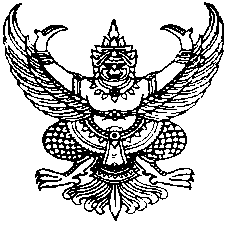 บันทึกข้อตกลงการปฏิบัติราชการรายบุคคล.....(กอง)........................ องค์การบริหารส่วนตำบลหนองบอนองค์การบริหารส่วนตำบลหนองบอน  อำเภอโหสุมพิสัย  จังหวัดมหาสารคามประจำปีงบประมาณ  พ.ศ. ........................................................................๑. บันทึกข้อตกลงระหว่าง	……………(ชื่อผู้ประเมิน)………………………………..ตำแหน่ง  ………………………………. อบต.  ผู้ประเมิน และ……(ชื่อผู้รับการประเมิน)………………………  ตำแหน่ง ............................................................... ผู้รับการประเมิน๒. บันทึกข้อตกลงนี้ใช้สำหรับการประเมินผลการปฏิบัติราชการ เริ่มตั้งแต่	(    ) วันที่ ๑ ตุลาคม ๒๕60	ถึง ๓๑ มีนาคม  ๒๕61	() วันที่ ๑ เมษายน ๒๕๖1 	ถึง ๓๐ กันยายน ๒๕๖1๓. รายละเอียดของบันทึกข้อตกลงการปฏิบัติราชการ ประกอบด้วย 	(๑) ผลสัมฤทธิ์ของงาน (โครงการ/งาน/กิจกรรม น้ำหนัก และเป้าหมาย)	(๒) พฤติกรรมการปฏิบัติราชการ (สมรรถนะหลัก สมรรถนะประจำผู้บริหาร (เฉพาะตำแหน่งประเภทบริหารท้องถิ่นและอำนวยการท้องถิ่น) และสมรรถนะประจำสายงาน)๔. ข้าพเจ้า ..............................................................  ตำแหน่ง ......................................................  ในฐานะผู้บังคับบัญชาของ  ........................................................................  ตำแหน่ง  .........................................................  ได้พิจารณาและเห็นชอบกับ  (๑) ผลสัมฤทธิ์ของงาน (โครงการ/งาน/กิจกรรม น้ำหนัก และเป้าหมาย) และ (๒) พฤติกรรมการปฏิบัติราชการ (สมรรถนะหลัก สมรรถนะประจำผู้บริหาร (เฉพาะตำแหน่งประเภทบริหารท้องถิ่นและอำนวยการท้องถิ่น) และสมรรถนะประจำสายงาน) ตามที่กำหนดในเอกสารแนบท้ายบันทึกข้อตกลงการปฏิบัติราชการนี้ และข้าพเจ้ายินดีจะให้คำปรึกษา แนะนำ ผู้รับการประเมินเพื่อการปรับปรุง  แก้ไข พัฒนาเพื่อนำไปสู่ผลสัมฤทธิ์ของงาน และพฤติกรรมหรือสมรรถนะ ในการปฏิบัติราชการของ  .......................................................  ตำแหน่ง  ........................................  เป็นไปตามบันทึกข้อตกลงการปฏิบัติราชการนี้๕. ข้าพเจ้า .........................................................  ตำแหน่ง  ...........................................  ได้ทำความเข้าใจตามบันทึกข้อตกลงการปฏิบัติราชการ ตามข้อ ๑ – ๔ แล้ว กับ ................................................... ตำแหน่ง ...........................................  ว่าจะมุ่งมั่นปฏิบัติราชการให้เกิดผลงานที่ดีตามเป้าหมายของโครงการ/งาน/กิจกรรม และจะประพฤติตนให้เป็นไปตามหลักสมรรถนะที่กำหนดเพื่อให้เกิดประโยชน์สูงสุดแก่ทางราชการตามบันทึกข้อตกลงการปฏิบัติราชการนี้๖. ผู้ประเมินและผู้รับการประเมิน ได้ตกลงร่วมกัน ทำความเข้าใจ และเห็นพ้องกันในบันทึกข้อตกลงการปฏิบัติราชการนี้แล้ว จึงลงลายมือชื่อไว้เป็นสำคัญ       (ลงชื่อ)………………………………………………			(ลงชื่อ)………………………………………………                  (..............................................)			        (............................................)       ตำแหน่ง    ...........................................		           ตำแหน่ง .................................................                       ผู้ประเมิน       		                                                   ผู้รับการประเมิน       วันที่.........................................................	                  	วันที่.........................................................